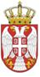 	Република СрбијаОСНОВНА ШКОЛА „КРАЉ ПЕТАР  I“        Ниш, Војводе Путника бр. 1Број: 610-1145/34-1-2020-04        Датум:21. 10. 2020. годинеИ З В О Диз записника са 34.  телефонске седнице,Школског одбора  ОШ »Краљ Петар I« у Нишу,одржане дана  21. 10. 2022. године.ОДЛУКЕ	1. Донета Одлука о доношењу Измена Финансијског плана за 2020. годину.2. Донета Одлука о доношењу Измене Финансијског плана сопствени приходи, донације,приходи буџета и средстава пројеката. 								записничарЛидија Вветковић